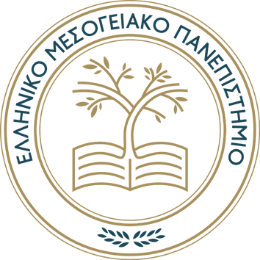 ΕΛΛΗΝΙΚΟ ΜΕΣΟΓΕΙΑΚΟ ΠΑΝΕΠΙΣΤΗΜΙΟΠΑΝΕΠΙΣΤΗΜΙΑΚΟ ΕΡΕΥΝΗΤΙΚΟ ΚΕΝΤΡΟΠΡΟΣΚΛΗΣΗ ΕΚΔΗΛΩΣΗΣ ΕΝΔΙΑΦΕΡΟΝΤΟΣΟ Πρόεδρος του Π.Ε.Κ. του Ελληνικού Μεσογειακού ΠανεπιστημίουΈχοντας υπόψη:Τις διατάξεις του Ν. 4485/2017 (ΦΕΚ 114/ τ. Α΄/04.08.2017) «Οργάνωση και λειτουργία της ανώτατης εκπαίδευσης, ρυθμίσεις για την έρευνα και άλλες διατάξεις», όπως τροποποιήθηκε και ισχύει.Τις διατάξεις του άρθρου 26 του Ν. 4610/2019 (ΦΕΚ 70/τ. Α΄/07.05.2019) «Συνέργειες Πανεπιστημίων και Τ.Ε.Ι., πρόσβαση στην τριτοβάθμια εκπαίδευση, πειραματικά σχολεία, Γενικά Αρχεία του Κράτους και λοιπές διατάξεις».Την απόφαση του Πρυτανικού Συμβουλίου στη συνεδρίαση με αρ. πράξης 13/17-10-2019 (ΑΔΑ:6ΩΠ546ΜΗ2Ι-1ΝΗ) με θέμα «Συγκρότηση επιτροπής για την κατάρτιση του εσωτερικού κανονισμού λειτουργίας του Πανεπιστημιακού Ερευνητικού Κέντρου (Π.Ε.Κ.) του ΕΛΜΕΠΑ».Την απόφαση της Συγκλήτου στη συνεδρίαση με αρ. πράξης 16/26-11-2019 με θέμα «Προσόντα εκλογής Αντιπροέδρου Π.Ε.Κ., Διευθυντή Ινστιτούτου Π.Ε.Κ. και Μέλους Συντονιστικής Επιτροπής Ινστιτούτου Π.Ε.Κ.».Την απόφαση της Συγκλήτου στη συνεδρίαση με αρ. πράξης 20/06-02-2020 με θέμα «Έγκριση Εσωτερικού Κανονισμού του ΠΕΚ του Ελληνικού Μεσογειακού Πανεπιστημίου» (ΦΕΚ 639/τ.Β'/27-02-2020).Την απόφαση του Πρύτανη του Ελληνικού Μεσογειακού Πανεπιστημίου με θέμα «Ορισμός Αντιπροέδρου του Συμβουλίου, Διευθυντών Ινστιτούτων και Μελών των Συντονιστικών Επιτροπών των Ινστιτούτων του Πανεπιστημιακού Ερευνητικού Κέντρου (Π.Ε.Κ.) του Ελληνικού Μεσογειακού Πανεπιστημίου» (ΦΕΚ 347/τ.Υ.Ο.Δ.Δ./7-5-2020).Την με αρ. 206997/Ζ1/27-11-2017 Πράξη του Υπουργού Παιδείας, Έρευνας και Θρησκευμάτων (ΦΕΚ 633/τ. Υ.Ο.Δ.Δ./30-11-2017) με την οποία διαπιστώθηκε η εκλογή Πρύτανη και τεσσάρων (4) Αντιπρυτάνεων του ΤΕΙ Κρήτης.ΑπευθύνειΠρόσκληση υποβολής αιτήσεων για την ένταξη:Ερευνητικού Προσωπικού των Ινστιτούτων του Π.Ε.Κ., σύμφωνα με το Άρθρο 10 (ΦΕΚ 639/τ.Β'/27-02-2020) του Εσωτερικού Κανονισμού Λειτουργίας του Π.Ε.Κ. του Ελληνικού Μεσογειακού Πανεπιστημίου (Π.Ε.Κ.-ΕΛΜΕΠΑ). Διάρθρωση του Π.Ε.Κ.-ΕΛΜΕΠΑ - ΙνστιτούταΤο Π.Ε.Κ.-ΕΛΜΕΠΑ διοικείται από Συμβούλιο, το οποίο αποτελείται από τον Αντιπρύτανη Έρευνας και Δια Βίου Εκπαίδευσης του ΕΛΜΕΠΑ, ως Πρόεδρο, τον Αντιπρόεδρο και τους Διευθυντές των Ινστιτούτων ως μέλη. Κάθε Ινστιτούτο του Π.Ε.Κ.-ΕΛΜΕΠΑ διοικείται από τον Διευθυντή του Ινστιτούτου και από τριμελή Συντονιστική Επιτροπή, στην οποία μετέχει ως Πρόεδρος, ο Διευθυντής του Ινστιτούτου. Οι επικεφαλής των ενδεχόμενων Τομέων Έρευνας είναι επιτελικά όργανα, για την εύρυθμη λειτουργία των Ινστιτούτων του Π.Ε.Κ.-ΕΛΜΕΠΑ.Άρθρο 10 του Εσωτερικού Κανονισμού Λειτουργίας (Ε.Κ.Λ.) του Π.Ε.Κ.«1. α) Το Ερευνητικό Προσωπικό εκάστου Ινστιτούτου του Π.Ε.Κ.-ΕΛΜΕΠΑ στελεχώνεται, πρωτίστως, από μέλη Δ.Ε.Π. του Ελληνικού Μεσογειακού Πανεπιστημίου, βάσει της συνάφειας του γνωστικού τους αντικειμένου, των ερευνητικών τους ενδιαφερόντων και του δημοσιευμένου επιστημονικού τους έργου, με τα αντικείμενα και τους σκοπούς του Ινστιτούτου. β) Η ένταξη μέλους Δ.Ε.Π. του ΕΛΜΕΠΑ πραγματοποιείται ύστερα από αίτηση του ενδιαφερομένου που υποβάλλεται με αναλυτικό βιογραφικό στον Διευθυντή του Ινστιτούτου, θετική εισήγηση της Συντονιστικής Επιτροπής του Ινστιτούτου, σύμφωνη γνώμη του Συμβουλίου του Π.Ε.Κ.-ΕΛΜΕΠΑ και απόφαση της Συγκλήτου του Ελληνικού Μεσογειακού Πανεπιστημίου. 2. α) Στο Ερευνητικό Προσωπικό Ινστιτούτου του Π.Ε.Κ.-ΕΛΜΕΠΑ ανήκουν και τα μέλη του Εργαστηριακού Διδακτικού Προσωπικού (Ε.ΔΙ.Π.) που καταλαμβάνουν τις θέσεις Ε.ΔΙ.Π. της παρ. 2β του άρθρου 9 του παρόντος Ε.Κ.Λ., σύμφωνα με τη διαδικασία διορισμού που η κείμενη, ισχύουσα νομοθεσία προβλέπει για αυτή την κατηγορία προσωπικού. β) Στο Ερευνητικό Προσωπικό Ινστιτούτου του Π.Ε.Κ.- ΕΛΜΕΠΑ εντάσσονται και μέλη Εργαστηριακού Διδακτικού Προσωπικού (Ε.ΔΙ.Π.) καθώς και μέλη Ειδικού Τεχνικού Εργαστηριακού Προσωπικού (Ε.Τ.Ε.Π.) άλλων ακαδημαϊκών μονάδων του Ελληνικού Μεσογειακού Πανεπιστημίου, με τη διαδικασία που προβλέπεται στην παρ. 1β του παρόντος άρθρου. 3. α) Στο Ερευνητικό Προσωπικό Ινστιτούτου του Π.Ε.Κ.-ΕΛΜΕΠΑ εντάσσονται και μέλη Δ.Ε.Π., Ε.ΔΙ.Π., Ε.Τ.Ε.Π. άλλων Α.Ε.Ι. της ημεδαπής ή της αλλοδαπής, Ερευνητές άλλων Ερευνητικών Ινστιτούτων, Κέντρων, Φορέων ή Οργανισμών της ημεδαπής ή της αλλοδαπής καθώς και μεταδιδάκτορες της ημεδαπής ή της αλλοδαπής, ιδιαιτέρως επιστήμονες με σημαντικό κύρος και αναγνωσιμότητα. Το προσωπικό αυτό φέρει τον τίτλο του «Αντεπιστέλλοντος Ερευνητή Ινστιτούτου» (Affiliated Scientist). β) Η ένταξη προσωπικού του προηγούμενου εδαφίου πραγματοποιείται ύστερα από αίτηση του ενδιαφερομένου που υποβάλλεται με αναλυτικό βιογραφικό στον Διευθυντή του Ινστιτούτου, θετική εισήγηση της τριμελούς Συντονιστικής Επιτροπής του Ινστιτούτου και απόφαση του Συμβουλίου του Π.Ε.Κ.-ΕΛΜΕΠΑ. 4. α) Το Ερευνητικό Προσωπικό των παραγράφων 1 έως 3 του παρόντος άρθρου συνιστούν τον πυρήνα του ερευνητικού στελεχιακού δυναμικού του Ινστιτούτου, είναι τα μέλη του Ινστιτούτου και καλούνται Ερευνητές (Researchers) του Ινστιτούτου. Με απόφαση του Συμβουλίου του Π.Ε.Κ.-ΕΛΜΕΠΑ, μετά από εισήγηση της Συντονιστικής Επιτροπής του Ινστιτούτου, οι Ερευνητές του Ινστιτούτου κατατάσσονται, ανάλογα με τα προσόντα τους, στις βαθμίδες: • Α’ στην οποία αντιστοιχεί ο τίτλος «Διευθυντής Ερευνών» (Research Director), • Β’ στην οποία αντιστοιχεί ο τίτλος «Κύριος Ερευνητής» (Principal Researcher), • Γ’ στην οποία αντιστοιχεί ο τίτλος «Εντεταλμένος Ερευνητής» (Assistant Researcher) και • Δ’ στην οποία αντιστοιχεί ο τίτλος «Δόκιμος Ερευνητής» (Novice Researcher)». Σύμφωνα με τη παρ. 6 του Άρθρου 10 του Ε.Κ.Λ., «Το Ερευνητικό Προσωπικό του παρόντος άρθρου στελεχώνει τους ενδεχόμενους Τομείς Έρευνας του Ινστιτούτου, συνιστά ερευνητικές ομάδες, υποβάλλει ερευνητικές προτάσεις, συμμετέχει στην υλοποίηση ερευνητικών και αναπτυξιακών έργων και προγραμμάτων, στην εκπόνηση μελετών και στην παροχή υπηρεσιών, χρηματοδοτούμενων ή συγχρηματοδοτούμενων από διάφορες πηγές αλλά και από ιδίους πόρους του Π.Ε.Κ.- ΕΛΜΕΠΑ».Αίτηση εκδήλωσης ενδιαφέροντος Οι ενδιαφερόμενοι θα πρέπει να υποβάλουν: Αίτηση προς τον Διευθυντή του Ινστιτούτου του Π.Ε.Κ. με τα πλήρη στοιχεία τους (επισυνάπτεται).Αναλυτικό Βιογραφικό Σημείωμα.Δεν υπάρχει καταληκτική ημερομηνία υποβολής αιτήσεων ένταξης στα Ινστιτούτα του Π.Ε.Κ.-ΕΛΜΕΠΑ. Οι αιτήσεις θα πρέπει να υποβληθούν:Με κατάθεση υπογεγραμμένης Αίτησης στο Κεντρικό Πρωτόκολλο του Ιδρύματος (Ισόγειο Κεντρική Διοίκηση, Ηράκλειο)ή ηλεκτρονικά στις διευθύνσεις: elproto-dmp2@hmu.gr & elproto-dmp3@hmu.grΗ παρούσα να αναρτηθεί στην κεντρική ιστοσελίδα του Ιδρύματος.Ο Πρόεδρος του Π.Ε.Κ. του Ελληνικού Μεσογειακού ΠανεπιστημίουΧρήστος ΦλώροςΚαθηγητής	Προς:  Διευθυντή του Ινστιτούτου Επώνυμο:                                                           	Όνομα: Πατρώνυμο:                                                       	Α.Δ.Τ.:Τηλέφωνο επικοινωνίας/σταθερό:                              Κινητό: Τρέχουσα θέση:Διεύθυνση ηλεκτρονικού ταχυδρομείου (e-mail): Παρακαλώ, δεχτείτε την αίτηση ένταξής μου ως Ερευνητικό Προσωπικό του παρακάτω Ινστιτούτου του Π.Ε.Κ.-ΕΛΜΕΠΑ, σύμφωνα με τη Πρόσκληση Εκδήλωσης Ενδιαφέροντος.Αναδυόμενων ΤεχνολογιώνΦυσικής Πλάσματος και ΛέιζερΕνέργειας, Περιβάλλοντος και Κλιματικής ΑλλαγήςΦυσικής Εσωτερικού της Γης και ΓεωκαταστροφώνΟικονομικής Ανάλυσης, Επιχειρηματικότητας και ΤουρισμούΑγροδιατροφής και Επιστημών ΖωήςΣυνημμένα:1. Αναλυτικό Βιογραφικό ΣημείωμαΗΜΕΡΟΜΗΝΙΑ:  /  /2020              Ο/Η αιτών/αιτούσαΑ/ΑΙΝΣΤΙΤΟΥΤΟΕΔΡΑ1ΑΝΑΔΥΟΜΕΝΩΝ ΤΕΧΝΟΛΟΓΙΩΝΗΡΑΚΛΕΙΟ2ΦΥΣΙΚΗΣ ΠΛΑΣΜΑΤΟΣ ΚΑΙ ΛΕΙΖΕΡΡΕΘΥΜΝΟ3ΕΝΕΡΓΕΙΑΣ, ΠΕΡΙΒΑΛΛΟΝΤΟΣ ΚΑΙ ΚΛΙΜΑΤΙΚΗΣ ΑΛΛΑΓΗΣΗΡΑΚΛΕΙΟ4ΦΥΣΙΚΗΣ ΕΣΩΤΕΡΙΚΟΥ ΤΗΣ ΓΗΣ ΚΑΙ ΓΕΩΚΑΤΑΣΤΡΟΦΩΝΧΑΝΙΑ5ΟΙΚΟΝΟΜΙΚΗΣ ΑΝΑΛΥΣΗΣ, ΕΠΙΧΕΙΡΗΜΑΤΙΚΟΤΗΤΑΣ ΚΑΙ ΤΟΥΡΙΣΜΟΥΑΓΙΟΣ ΝΙΚΟΛΑΟΣ6ΑΓΡΟΔΙΑΤΡΟΦΗΣ ΚΑΙ ΕΠΙΣΤΗΜΩΝ ΖΩΗΣΗΡΑΚΛΕΙΟ